Navya 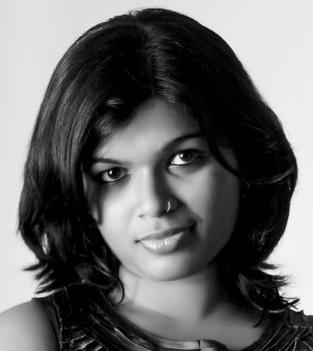 Email: navya.369276@2freemail.com Visa: Residency VisaStatus: MarriedA professional with close to 6 years of experience in various fields ranging from Retail, Customer Service to Sales sectors.W O R K PR OF IL EPROFILES HANDLED: Retail Merchandising, Customer Service, Sales.S U M M AR Y O F E X P E RI E N C Eadidas Emerging Markets LLC (Aug ’14 till present)Position Held: Retail Assistant Merchandiser (May ’15 till present)At adidas Emerging markets LLC; I am presently working as an Assistant Retail Merchandiser handling Merchandising for adidas owned Concept Stores and Factory Outlets across UAEResponsibilities include:Handling Call Off-s for Concept Stores and Factory Outlets according to the Range Plan for the Season, ensuring the product reaches the store in accordance with the Launch DateIn charge of Amalgamation of stocks between stores to ensure maximum Sales through according to the Article performance in each storeInteraction with the OBF team to ensure the Stocks are pushed on time for Call Off-s, ensuring timely Pick and Pack after Call Off-s and Scheduling Deliveries for the StoresCommunication with the Customer Service team to ensure Orders are placed for the articles and getting update on the ETA of products, Cancellations etcIn Team Reports on Sales Through, Current Season Stock Availability, Call Off Status, Inventory, Delivery Reports etcIn charge of End of Season transfers from Concept Stores to Factory Outlets and monitoring the stocks parked in Temporary Storage Facility.In charge of New Store Opening stocks according to the Visual Merchandising PlanCommunication with Retail stores on daily basis to monitor Delivery Schedules, VM display of the store, Customer Requests etcPosition Held: Customer Service Assistant (Aug ’14 till April ‘15)Handling TaylorMade division for Sales Order processing, coordinating with Warehouse for Pick&Pack and delivery, creating credit notes etc.Helping North Africa Team with LC Negotiations, Coordinating with Global HQ and factories for delayed deliveries, short shipments, early shipments, MOT change etcHandling Retail Ready Picking Notes for adidas Retail Stores across UAE to ensure delivery to stores is carried out seamlesslyGenerating Analytical and Operational ReportsSolutions Infini Technologies (I) Pvt. Ltd. (Feb ’13 to April ‘14)Position Held: Business Head (Tier II Cities)As Business Head for Tier 2 cities, my major responsibilities were to:	Co-ordinate and manage the different Account Managers at the Tier 2 cities across the countryIn charge of creating a relationship with different telecom operators in the country, right from its inception to maintaining a long term business association with themC onnect with mostly the top-level management for initiating the business proposal, negotiating and optimizing on the service levels and cost terms.Connect with the various International service providers and aggregators t o st r en gt h en t h e co mp a n y ’s foothold in the International market.MobMe Wireless Solutions Ltd. (Jan’10 to Dec ’12)Position Held: Manager – SMS and Voice SolutionsAs the Manager-SMS and Voice solutions, I was:Entrusted with the marketing and sales of SMS and Voice products.Driven by targets, with the aid of my excellent marketing and communication skills, I developed an excellent rapport with my clients in short time, consistently achieving targets well within deadlines. Eventually rose to the position of Product Head, leading a team of five people.Position Held: Manager – Client Relations (Enterprise Business)By Jan 2012, I was promoted to Manager Client-Relations, of the Enterprise Business vertical.The clients of the Enterprise Department are mostly from the Government-sector, and the stakeholders are Head-Of the Departments who are mostly from the Civil-Service.I was entrusted with the task of interacting with the stakeholders to keep them apprised of the developments and collecting their feedback.Worked closely with Kerala Tourism Department and Chhattisgarh Tourism Department for enabling various functions on a mobile platformS K I L L SExcellent communication and interpersonal skills. Leadership skills: successfully lead sales/marketing teams. Presentationskills: Sales-pitch and product- presentations. Microsoft Word, Advanced Excel, Power-point.E D UCA T I O NGraduation:Bachelor of Technology (Electronics and Communication) University of Kerala Class 12:Holy Angels’ ISC Convent School, Trivandrum.Class 12: Indian Certificate of Secondary Education (ISC). Secured 80.5 %Class 10:Holy Angels’ ISC Convent School (ICSE), Trivandrum.Class 10: Indian Certificate of Secondary Education (ICSE). Secured 78.5 %R E F E R E N C E STo be furnished on request.----------------------------------------------------------------------------------------